ส่วนราชการ…คณะศิลปกรรรมศาสตร์…มหาวิทยาลัยราชภัฏสงขลา………………………………………………ที่………………………………………………………วันที่……………เดือน…………………พ.ศ……………เรื่อง   ขออนุมัติเดินทางไปราชการเรียน   อธิการบดีมหาวิทยาลัยราชภัฏสงขลาอ้างถึง  ………………………………………………………………………………………………………………..สิ่งที่ส่งมาด้วย  ……………………………………………………………………………………………………….	ด้วยข้าพเจ้า………………………………………………………………………..…และบุคคลดังต่อไปนี้		1.  …………………………………………..ตำแหน่ง…………………………ระดับ…………..		2.  …………………………………………..ตำแหน่ง…………………………ระดับ…………..		3.  …………………………………………..ตำแหน่ง…………………………ระดับ…………..มีความจำเป็นต้องไปราชการเพื่อ	(   )  อบรม     (   )  ประชุม     (   )  สัมมนาเรื่อง……………………………………………………….	(   )  อื่น ๆ ระบุ……………………………………………………………………………………………..สถานที่…………………………………………………………….จังหวัด…………………………………………..ระหว่างวันที่…….เดือน…………………….พ.ศ……………ถึงวันที่…………เดือน………………..พ.ศ………..การไปราชการครั้งนี้ เป็นประโยชน์แก่มหาวิทยาลัยในด้าน………………………………………………………..	ข้าพเจ้า   (   )  	ไม่ขอเบิกค่าใช้จ่ายใด ๆ ในการไปราชการครั้งนี้		  (   )  	ขอเบิกค่าใช้จ่ายต่าง ๆ ซึ่งจะต้องจ่ายดังประมาณการต่อไปนี้			ค่าเบี้ยเลี้ยงเดินทาง	……………………………….	บาท			ค่ายานพาหนะ		……………………………….	บาท			ค่าที่พัก			……………………………….	บาท				รวม		……………………………….	บาท	ค่าใช้จ่ายตามประมาณการดังกล่าวมานี้  ข้าพเจ้าขอเบิกค่าใช้จ่ายในการเดินทางไปราชการจากงบประมาณเงินรายได้  (เงินบำรุงการศึกษา)  ประจำปีงบประมาณ พ.ศ............แผนงาน : ยุทธศาสตร์พัฒนาศักยภาพคนตลอดช่วงชีวิต โครงการ : .................................................................. ผลผลิต : ผู้สำเร็จการศึกษาด้านสังคมศาสตร์ กิจกรรมที่ .....................................................................................................................................  งบดำเนินงาน หมวดค่าใช้สอย จำนวน                       บาท (                                                       )        	ทั้งนี้ ตั้งแต่วันที่…….เดือน………….พ.ศ…………ถึงวันที่………….เดือน…………พ.ศ………………	จึงเรียนมาเพื่อโปรดพิจารณาอนุมัติ(………………………………………………..)ตำแหน่ง………………………………………ระดับ…………….รายชื่อข้าราชการที่เดินทางไปราชการตามคำสั่งมหาวิทยาลัยภัฏสงขลา ที่ ………./…………---------------------------……………………………………………………  ตำแหน่ง………………………………  ระดับ…………...……………………………………………………  ตำแหน่ง………………………………  ระดับ…………...……………………………………………………  ตำแหน่ง………………………………  ระดับ…………...……………………………………………………  ตำแหน่ง………………………………  ระดับ…………...……………………………………………………  ตำแหน่ง………………………………  ระดับ…………...……………………………………………………  ตำแหน่ง………………………………  ระดับ…………...……………………………………………………  ตำแหน่ง………………………………  ระดับ…………...……………………………………………………  ตำแหน่ง………………………………  ระดับ…………...……………………………………………………  ตำแหน่ง………………………………  ระดับ…………...……………………………………………………  ตำแหน่ง………………………………  ระดับ…………...……………………………………………………  ตำแหน่ง………………………………  ระดับ…………...……………………………………………………  ตำแหน่ง………………………………  ระดับ…………...……………………………………………………  ตำแหน่ง………………………………  ระดับ…………...……………………………………………………  ตำแหน่ง………………………………  ระดับ…………...……………………………………………………  ตำแหน่ง………………………………  ระดับ…………...……………………………………………………  ตำแหน่ง………………………………  ระดับ…………...……………………………………………………  ตำแหน่ง………………………………  ระดับ…………...……………………………………………………  ตำแหน่ง………………………………  ระดับ…………...……………………………………………………  ตำแหน่ง………………………………  ระดับ…………...……………………………………………………  ตำแหน่ง………………………………  ระดับ…………...……………………………………………………  ตำแหน่ง………………………………  ระดับ…………...……………………………………………………  ตำแหน่ง………………………………  ระดับ…………...……………………………………………………  ตำแหน่ง………………………………  ระดับ…………...……………………………………………………  ตำแหน่ง………………………………  ระดับ…………...……………………………………………………  ตำแหน่ง………………………………  ระดับ…………...……………………………………………………  ตำแหน่ง………………………………  ระดับ…………...……………………………………………………  ตำแหน่ง………………………………  ระดับ…………...……………………………………………………  ตำแหน่ง………………………………  ระดับ…………...……………………………………………………  ตำแหน่ง………………………………  ระดับ…………...……………………………………………………  ตำแหน่ง………………………………  ระดับ…………...……………………………………………………  ตำแหน่ง………………………………  ระดับ…………...……………………………………………………  ตำแหน่ง………………………………  ระดับ…………...……………………………………………………  ตำแหน่ง………………………………  ระดับ…………...……………………………………………………  ตำแหน่ง………………………………  ระดับ…………...……………………………………………………  ตำแหน่ง………………………………  ระดับ…………...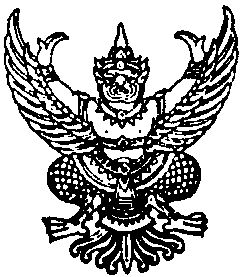 บันทึกข้อความความเห็นของผู้บังคับบัญชาชั้นต้น                                                 .ลงชื่อ………………………………………      ()วันที่............./............../................. ความเห็นของหัวหน้างานสนับสนุนพันธกิจอุดมศึกษา ทำสอนชดเชย/ทดแทนแล้ว ไม่มีการเรียนการสอนลงชื่อ.......................................................         (............................................)     วันที่............./............../................. ความคิดเห็นหัวหน้าสำนักงานคณบดี                                      .ลงชื่อ…………………………………        (นางสาววิมล จู้สวัสดิ์)....   วันที่............./............../..........   คำสั่งการของคณบดี       อาศัยอำนาจตามระเบียบสำนักนายกรัฐมนตรี  ว่าด้วยการอนุมัติให้เดินทางไปราชการและการจัดการประชุมทางราชการ พ.ศ.2524 และความในคำสั่งมหาวิทยาลัยราชภัฏสงขลา ที่ 3025/2565 เรื่อง มอบหมายงานและมอบอำนาจ ให้คณบดีปฏิบัติราชการแทนอธิการบดี สั่ง ณ วันที่ 19 พฤศจิกายน 2564                    ข้อ 5(7)          ข้อ 5(8)  จึง      อนุมัติ           ไม่อนุมัติ  เพราะ                                                                       .ลงชื่อ………………………………………………                                                   (ผู้ช่วยศาสตราจารย์วีระศักดิ์  อักษรถึง)                                            คณบดีคณะศิลปกรรมศาสตร์  ปฏิบัติราชการแทนอธิการบดีมหาวิทยาลัยราชภัฏสงขลาวันที่........../.................../..........คำสั่งการของคณบดี       อาศัยอำนาจตามระเบียบสำนักนายกรัฐมนตรี  ว่าด้วยการอนุมัติให้เดินทางไปราชการและการจัดการประชุมทางราชการ พ.ศ.2524 และความในคำสั่งมหาวิทยาลัยราชภัฏสงขลา ที่ 3025/2565 เรื่อง มอบหมายงานและมอบอำนาจ ให้คณบดีปฏิบัติราชการแทนอธิการบดี สั่ง ณ วันที่ 19 พฤศจิกายน 2564                    ข้อ 5(7)          ข้อ 5(8)  จึง      อนุมัติ           ไม่อนุมัติ  เพราะ                                                                       .ลงชื่อ………………………………………………                                                   (ผู้ช่วยศาสตราจารย์วีระศักดิ์  อักษรถึง)                                            คณบดีคณะศิลปกรรมศาสตร์  ปฏิบัติราชการแทนอธิการบดีมหาวิทยาลัยราชภัฏสงขลาวันที่........../.................../..........คำสั่งการของคณบดี       อาศัยอำนาจตามระเบียบสำนักนายกรัฐมนตรี  ว่าด้วยการอนุมัติให้เดินทางไปราชการและการจัดการประชุมทางราชการ พ.ศ.2524 และความในคำสั่งมหาวิทยาลัยราชภัฏสงขลา ที่ 3025/2565 เรื่อง มอบหมายงานและมอบอำนาจ ให้คณบดีปฏิบัติราชการแทนอธิการบดี สั่ง ณ วันที่ 19 พฤศจิกายน 2564                    ข้อ 5(7)          ข้อ 5(8)  จึง      อนุมัติ           ไม่อนุมัติ  เพราะ                                                                       .ลงชื่อ………………………………………………                                                   (ผู้ช่วยศาสตราจารย์วีระศักดิ์  อักษรถึง)                                            คณบดีคณะศิลปกรรมศาสตร์  ปฏิบัติราชการแทนอธิการบดีมหาวิทยาลัยราชภัฏสงขลาวันที่........../.................../..........